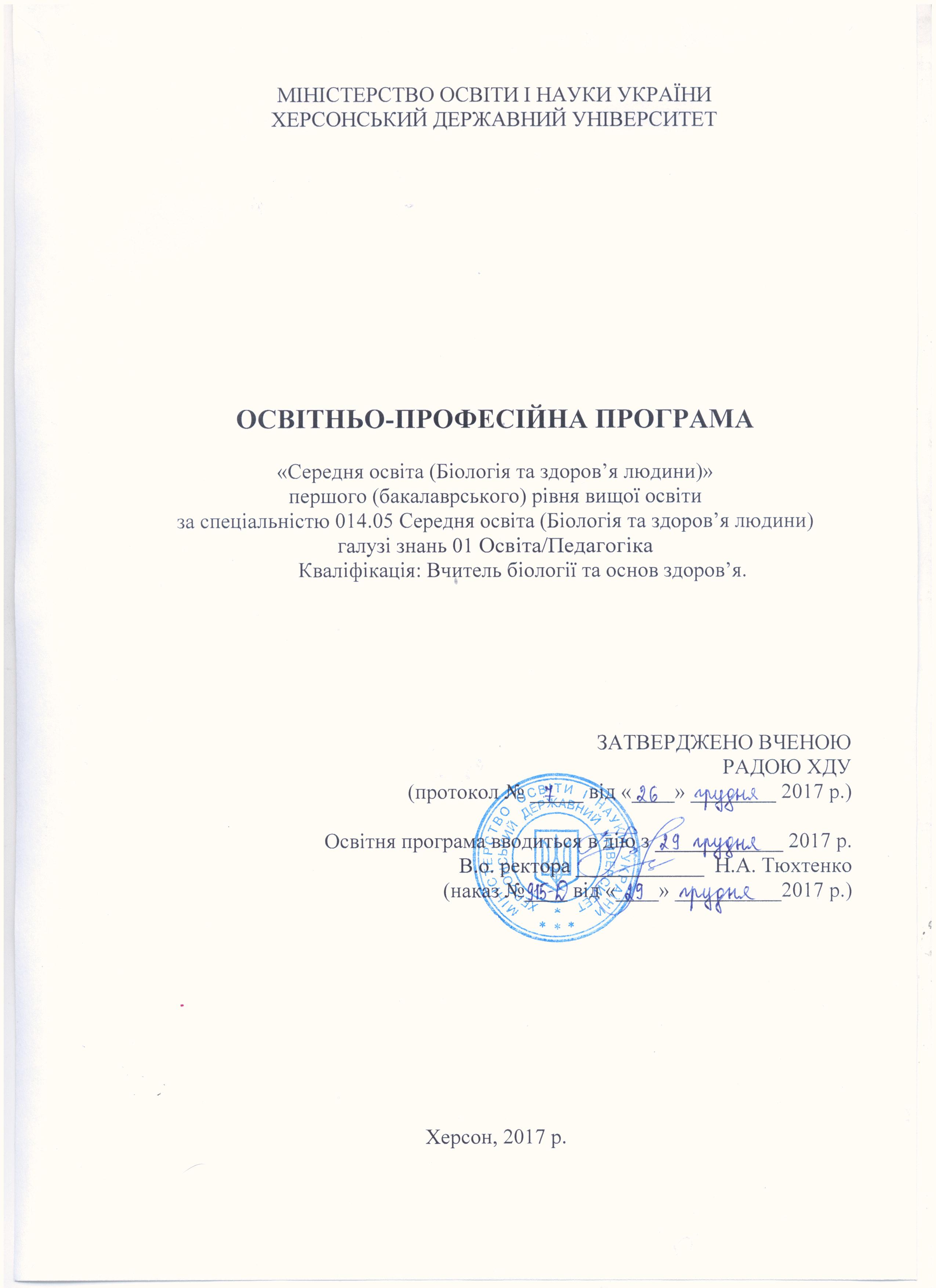 ПЕРЕДМОВАОсвітньо-професійна програма «Середня освіта (Біологія та здоров’я людини)» з підготовки фахівців першого (бакалаврського) рівня вищої освіти є нормативним документом, який регламентує нормативні, компетентностні, кваліфікаційні, організаційні, навчальні та методичні вимоги у підготовці бакалаврів. Розроблена робочою групою у складі: Карташова Ірина Іванівна, кандидат педагогічних наук, доцент, доцент кафедри ботаніки ХДУ;Гасюк Олена Миколаївна, кандидат біологічних наук, доцент, завідувач кафедри біології людини та імунології ХДУ;Мойсієнко Іван Іванович, доктор біологічних наук, професор, завідувач кафедри ботаніки ХДУ;Шкуропат Анастасія Вікторівна, кандидат біологічних наук, доцент, кафедри біології людини та імунології ХДУ;Сидорович Марина Михайлівна, доктор педагогічних наук, професор, професор кафедри біології людини та імунології ХДУ;Загороднюк Наталія Володимирівна, кандидат біологічних наук, доцент кафедри ботаніки ХДУ.Ця освітньо-професійна програма не може бути повністю або частково відтворена, тиражована та розповсюджена без дозволу Херсонського державного університету.Рецензії – відгуки зовнішніх стейкголдерів:Цеховлес Оксана Іллівна – директор Херсонської багатопрофільної гімназії імені Бориса Лавреньова № 20 Херсонської міської радиСоловйова Вікторія Федорівна – директор Херсонської загальноосвітньої школи І-ІІІ ступенів № 36Профіль освітньо-професійної програми «Середня освіта (Біологія та здоров’я людини)» зі спеціальності 014.05 Середня освіта (Біологія та здоров’я людини)2. Перелік компонент освітньо-професійної програми та їх логічна послідовність2.1. Перелік компонент ОП2.2. Структурно-логічна схема ОП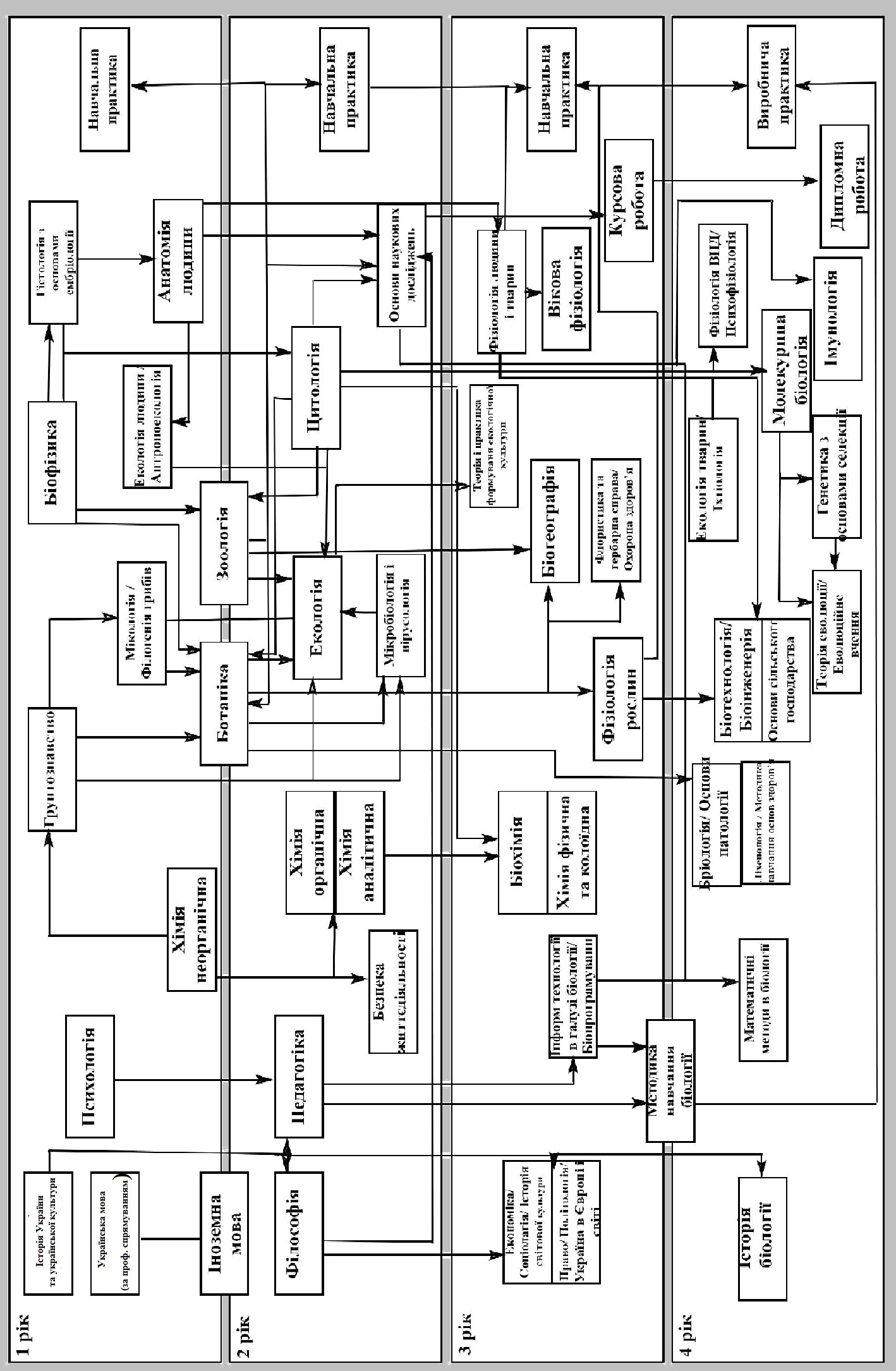 3. Форма атестації здобувачів вищої освітиАтестація випускників освітньо-професійної програми «Середня освіта (Біологія та здоров’я людини)» спеціальності 014.05 Середня освіта (Біологія та здоров’я людини) проводиться у формі захисту дипломної роботи та комплексного іспиту за фахом (біологія; методика навчання біології; педагогіка та психологія).Завершується атестація врученням документу встановленого зразка про присудження випускнику ступеня бакалавра і з присвоєнням кваліфікації:  Вчитель біології та основ здоров’я.Атестація здійснюється відкрито і публічно.4. Матриця відповідності програмних компетентностей компонентам освітньої програмиПродовження.   Матриця відповідності програмних компетентностей компонентам освітньої програмиПродовження .   Матриця відповідності програмних компетентностей компонентам освітньої програми5. Матриця забезпечення програмних результатів навчання (ПРН) відповідними компонентами освітньої програмиПродовження.   Матриця забезпечення програмних результатів навчання (ПРН) відповідними компонентами освітньої програмиПродовження. Матриця забезпечення програмних результатів навчання (ПРН) відповідними компонентами освітньої програмиСПИСОК ВИКОРИСТАНИХ ДЖЕРЕЛ:1. ESG – http://ihed.org.ua/images/pdf/standards - and-guidelines_for_ qa_in_the_ehea_2015.pdf. 2. ISCED (МСКО) 2011 – http://www.uis.unesco.org/education/documents /isced -2011- en.pdf. 3. ISCED -F (МСКО-Г) 2013 – http://www.uis.unesco.org/Education /Documents/isced -fields -of-education-training -2013.pdf. 4. Проект Європейської Комісії «Гармонізація освітніх структур в Європі» (TuningEducationalStructuresinEurope, TUNING). TUNING (для ознайомлення зі спеціальними (фаховими) компетентностями та прикладами стандартів // [Електронний ресурс]. – Режим доступу: http://www.unideusto.org/tuningeu/.5. Закон "Про вищу освіту" // [Електронний ресурс]. – Режим доступу: http://zakon4.rada.gov.ua/laws/show/1556 - 18.6. Постанова КМУ «Про затвердження переліку галузей знань і спеціальностей, за якими здійснюється підготовка здобувачів вищої освіти» від 29 квітня 2015 р. №266 // [Електронний ресурс]. – Режим доступу: http://zakon4.rada.gov.ua/laws/show/266- 2015-п.7. Акт узгодження переліку спеціальностей, за якими здійснюється підготовка здобувачів вищої освіти за ступенями (освітньо - кваліфікаційними рівнями) бакалавра, спеціаліста, магістра та ліцензованого обсягу. Ліцензія: Серія АЕ №636819, дата видачі 19.06.2015 р. / Додаток до листа МОН від 23 листопада 2015 р. №1/9-561.8. Наказ МОН України «Про особливості запровадження переліку галузей знань і спеціальностей, за якими здійснюється підготовка здобувачів вищої освіти» від 06.11.2015 №1151. // [Електронний ресурс]. – Режим доступу: http://zakon2.rada.gov.ua/laws/show/z1460 -15.9. Національний глосарій 2014 // [Електронний ресурс]. – Режим доступу:http://ihed.org.ua/images/biblioteka/glossariy_Visha_osvita_2014_tempusoffice.pdf .10. Національний класифікатор України: «Класифікатор професій» ДК 003:2010 // Видавництво «Соцінформ», – К.: 2010.11. НРК - http://zakon4.rada.gov.ua/laws/show/1341-2011-п. 12. Рашкевич Ю.М. Болонський процес та нова парадигма вищої освіти // [Електронний ресурс]. – Режим доступу: file://D:/Users/Dell/Downloads/BolonskyiProcessNewParadigmHE.pdf. 13. Розвиток системи забезпечення якості вищої освіти в Україні: інформаційно - аналітичний огляд // [Електронний ресурс]. – Режим доступу:  http://ihed.org.ua/images/biblioteka /Rozvitok_sisitemi_zabesp_yakosti_VO_UA_2015.pdf. 14. Розроблення освітніх програм: методичні рекомендації // [Електронний ресурс]. – Режим доступу:http://ihed.org.ua/images/biblioteka/rozroblennya_osv_program_2014_temp us-office.pdf1 – Загальна інформація1 – Загальна інформація1 – Загальна інформаціяПовна назва вищого навчального закладу та структурного підрозділуХерсонський державний університет, кафедра біології людини та імунологіїХерсонський державний університет, кафедра біології людини та імунологіїСтупінь вищої освіти та назва кваліфікації мовою оригіналуБакалавр. Вчитель біології та основ здоров’я. Бакалавр. Вчитель біології та основ здоров’я. Офіційна назва освітньої програмиОсвітньо-професійна програма «Середня освіта (Біологія та здоров’я людини)» першого (бакалаврського) рівня вищої освіти за спеціальністю 014.05 Середня освіта  (Біологія та здоров’я людини)Освітньо-професійна програма «Середня освіта (Біологія та здоров’я людини)» першого (бакалаврського) рівня вищої освіти за спеціальністю 014.05 Середня освіта  (Біологія та здоров’я людини)Тип диплому та обсяг освітньої програмиДиплом бакалавра, одиничний, 240 кредитів ЄКТС, термін навчання 3 рік 10 місяцівДиплом бакалавра, одиничний, 240 кредитів ЄКТС, термін навчання 3 рік 10 місяцівНаявність акредитаціїСертифікат серія НД № 2288934 термін дії до 1 липня 2018 р.Сертифікат серія НД № 2288934 термін дії до 1 липня 2018 р.Цикл / рівеньНРК України–6 рівень, EQ-EHEA – перший цикл, EQFLLL – 6 рівень НРК України–6 рівень, EQ-EHEA – перший цикл, EQFLLL – 6 рівень ПередумовиНаявність повної загальної середньої освітиНаявність повної загальної середньої освітиМова (и) викладанняУкраїнська Українська Термін дії освітньої програми5 років5 роківІнтернет адреса постійного розміщення опису освітньої програмиhttp://www.kspu.edu/About/Faculty/Faculty_of_biolog_geograf_ecol/DepartmentofHumanBiologyandImmunology/Educational_and_professional_programs.aspxhttp://www.kspu.edu/About/Faculty/Faculty_of_biolog_geograf_ecol/DepartmentofHumanBiologyandImmunology/Educational_and_professional_programs.aspx2 – Мета освітньої програми2 – Мета освітньої програми2 – Мета освітньої програмиФормування загальних та фахових компетентностей для виконання професійних завдань та обов’язків освітнього та інноваційного характеру в галузі сучасної біологічної науки, педагогіки та методики середньої освіти, здатності до самостійної педагогічної діяльності в умовах навчальних закладів середньої освітиФормування загальних та фахових компетентностей для виконання професійних завдань та обов’язків освітнього та інноваційного характеру в галузі сучасної біологічної науки, педагогіки та методики середньої освіти, здатності до самостійної педагогічної діяльності в умовах навчальних закладів середньої освітиФормування загальних та фахових компетентностей для виконання професійних завдань та обов’язків освітнього та інноваційного характеру в галузі сучасної біологічної науки, педагогіки та методики середньої освіти, здатності до самостійної педагогічної діяльності в умовах навчальних закладів середньої освіти3 – Характеристика освітньої програми3 – Характеристика освітньої програми3 – Характеристика освітньої програмиПредметна область (галузь знань, спеціальність, спеціалізація)Предметна область (галузь знань, спеціальність, спеціалізація)01 Освіта / Педагогіка014.05 Середня освіта (Біологія та здоров’я людини)Освітній процес  у закладах середньої освіти (рівень базової середньої освіти) за предметною спеціальністю. Сучасні теоретичні засади  відповідних наук (достатні для формування предметних компетентностей), педагогіки та психології, методики навчання з предмета (рівень базової середньої освіти).Орієнтація освітньої програмиОрієнтація освітньої програмиОсвітньо-професійна програма підготовки бакалавра має прикладний характер; структура програми передбачає динамічне, інтегративне та інтерактивне навчання. Програма пропонує комплексний підхід до здійснення діяльності в сфері освіти і науки та реалізує це через навчання та практичну підготовку. Дисципліни та модулі, включені в програму орієнтовані на актуальні напрями, в рамках яких можлива подальша професійна кар’єра здобувачаОсновний фокус освітньої програми та спеціалізаціїОсновний фокус освітньої програми та спеціалізаціїОсновною метою освітньої програми є підготовка висококваліфікованих кадрів, які б мали глибокі міцні знання для виконання професійних завдань та обов’язків освітнього, дослідницького та інноваційного характеру в галузі педагогіки та методики середньої освіти сучасної біологічної науки. Програма дозволяє всебічно вивчити специфіку освітньої сфери, робити акцент на здобутті навичок та знань у сфері біологічної освіти та науки, що передбачає визначену зайнятість, можливість подальшої освіти та кар’єрного зростання Особливості програмиОсобливості програмиПрограма дає можливість отримання подвійного диплому в рамках діючих угод про співпрацю університету з провідними зарубіжними освітніми закладами, стажування на підприємствах, організаціях. Освітня програма узгоджена із програмою реалізації міжнародного проекту TempusProject 543681-TEMPUS-1-2013-1-DE-TEMPUS-JPHES4 – Придатність випускників до працевлаштування та подальшого навчання4 – Придатність випускників до працевлаштування та подальшого навчання4 – Придатність випускників до працевлаштування та подальшого навчанняПридатність до працевлаштування232	Викладачі середніх навчальних закладів2320	Викладачі середніх навчальних закладів235	Інші професіонали в галузі навчання2351	Професіонали в галузі методів навчання2359	Інші професіонали в галузі навчання2359.2	Інші професіонали в галузі навчання2320 Викладач професійно-технічного навчального закладу 2320Вчитель загальноосвітнього навчального закладу2320 Методист заочних шкіл і відділень 2331Вчитель загальноосвітнього навчального закладу2351.2 Викладач (методи навчання) 2351.2 Вихователь-методист 232	Викладачі середніх навчальних закладів2320	Викладачі середніх навчальних закладів235	Інші професіонали в галузі навчання2351	Професіонали в галузі методів навчання2359	Інші професіонали в галузі навчання2359.2	Інші професіонали в галузі навчання2320 Викладач професійно-технічного навчального закладу 2320Вчитель загальноосвітнього навчального закладу2320 Методист заочних шкіл і відділень 2331Вчитель загальноосвітнього навчального закладу2351.2 Викладач (методи навчання) 2351.2 Вихователь-методист Подальше навчанняМожливість навчання за програми: 7 рівня НРК, другого циклу FQ-EHEA та 7 рівня EQF-LLL.Можливість навчання за програми: 7 рівня НРК, другого циклу FQ-EHEA та 7 рівня EQF-LLL.5 – Викладання та оцінювання5 – Викладання та оцінювання5 – Викладання та оцінюванняВикладання та навчанняСтуденто-центроване навчання, самонавчання, проблемно-орієнтоване навчання, практика із використанням загально- та спеціально-наукових методів (спостереження, навички роботи з біологічним матеріалом, проведення польових досліджень, постановка біологічного експерименту). Комбінація лекцій, практичних занять, розв’язування ситуаційних завдань, тренінгів, кейсів, виконання проектів, дослідницьких робітСтуденто-центроване навчання, самонавчання, проблемно-орієнтоване навчання, практика із використанням загально- та спеціально-наукових методів (спостереження, навички роботи з біологічним матеріалом, проведення польових досліджень, постановка біологічного експерименту). Комбінація лекцій, практичних занять, розв’язування ситуаційних завдань, тренінгів, кейсів, виконання проектів, дослідницьких робітОцінюванняУсне та письмове опитування; тестовий контроль; презентація випускних робіт; захист дипломної роботи; заліки, екзамени.Оцінювання здобувачів вищої освіти передбачає наступне:оцінювання відбувається за національною шкалою (відмінно, добре, задовільно, незадовільно; зараховано, не зараховано), 100-бальною та шкалою ЕКТС (A, B, C, D, E, F, FX);оцінювання здобувачів вищої освіти дозволяє продемонструвати ступінь досягнення ними запланованих результатів навчання;критерії та методи оцінювання, а також критерії виставлення оцінок оприлюднюються заздалегідь;оцінювання здобувачів вищої освіти є послідовним, прозорим та проводиться відповідно до встановлених процедурУсне та письмове опитування; тестовий контроль; презентація випускних робіт; захист дипломної роботи; заліки, екзамени.Оцінювання здобувачів вищої освіти передбачає наступне:оцінювання відбувається за національною шкалою (відмінно, добре, задовільно, незадовільно; зараховано, не зараховано), 100-бальною та шкалою ЕКТС (A, B, C, D, E, F, FX);оцінювання здобувачів вищої освіти дозволяє продемонструвати ступінь досягнення ними запланованих результатів навчання;критерії та методи оцінювання, а також критерії виставлення оцінок оприлюднюються заздалегідь;оцінювання здобувачів вищої освіти є послідовним, прозорим та проводиться відповідно до встановлених процедур6 – Програмні компетентності6 – Програмні компетентності6 – Програмні компетентностіІнтегральна компетентністьЗдатність розв’язувати складні задачі і проблеми у галузі біологічної освіти або у процесі навчання, що передбачає проведення досліджень та/або здійснення інновацій та характеризується невизначеністю умов і вимог до професійної, навчальної або дослідницької діяльності Здатність розв’язувати складні задачі і проблеми у галузі біологічної освіти або у процесі навчання, що передбачає проведення досліджень та/або здійснення інновацій та характеризується невизначеністю умов і вимог до професійної, навчальної або дослідницької діяльності Загальні компетентності (ЗК)ЗК1. Здатність реалізувати свої права і обов’язки як члена суспільства, усвідомлювати цінності громадянського (вільного демократичного) суспільства, верховенства права, прав і свобод людини і громадянина України.ЗК2. Здатність узагальнювати основні категорії предметної області в контексті загально історичного процесу.ЗК3. Здатність вчитися і оволодівати сучасними знаннями.ЗК4. Здатність працювати в команді.ЗК5. Здатність спілкуватися державною мовою як усно, так і письмово.ЗК6. Здатність спілкуватися іноземною мовою. ЗК7. Здатність застосовувати знання у практичних ситуаціях.ЗК8. Навички використання інформаційних і комунікаційних технологій.ЗК9. Здатність діяти на основі етичних міркувань (мотивів). ЗК10. Здатність до адаптації та дії в новій ситуації.ЗК1. Здатність реалізувати свої права і обов’язки як члена суспільства, усвідомлювати цінності громадянського (вільного демократичного) суспільства, верховенства права, прав і свобод людини і громадянина України.ЗК2. Здатність узагальнювати основні категорії предметної області в контексті загально історичного процесу.ЗК3. Здатність вчитися і оволодівати сучасними знаннями.ЗК4. Здатність працювати в команді.ЗК5. Здатність спілкуватися державною мовою як усно, так і письмово.ЗК6. Здатність спілкуватися іноземною мовою. ЗК7. Здатність застосовувати знання у практичних ситуаціях.ЗК8. Навички використання інформаційних і комунікаційних технологій.ЗК9. Здатність діяти на основі етичних міркувань (мотивів). ЗК10. Здатність до адаптації та дії в новій ситуації.Фахові компетентності (ФК)ФК 1. Здатність до формування в учнів ключових і предметних компетентностей  та здійснення міжпредметних зв’язків.ФК 2. Володіння основами цілепокладання, планування та проектування процесу навчання учнів.ФК 3. Здатність здійснювати об’єктивний контроль і оцінювання рівня навчальних досягнень учнів.  ФК 4. Здатність до пошуку ефективних шляхів мотивації дитини до саморозвитку (самовизначення, зацікавлення, усвідомленого ставлення до навчання).    ФК 5. Забезпечення охорони життя й здоров'я учнів (зокрема з особливими потребами), їхньої рухової активності в освітньому процесі та позаурочній діяльності.  ФК 6. Здатність здійснювати виховання на уроках і в позакласній роботі, виконувати педагогічний супровід процесів соціалізації учнів та формування їхньої культури. ФК 7. Здатність до критичного аналізу, діагностики й корекції власної педагогічної діяльності, оцінки педагогічного досвіду.	ФК 8. Здатність використовувати біологічні  поняття, закони, концепції, вчення й теорії біології для пояснення та розвитку в учнів  розуміння цілісності та взаємозалежності живих систем і організмів.  ФК 9. Здатність розуміти й уміти пояснити будову, функції, життєдіяльність, розмноження, класифікацію, походження, поширення, використання живих організмів і систем  усіх рівнів організації.  ФК 10. Здатність розкривати сутність біологічних явищ, процесів і технологій,  розв’язувати біологічні задачі. ФК 11. Здатність  здійснювати безпечні біологічні дослідження в лабораторії та природних умовах,   інтерпретувати результати досліджень.  ФК 12. Здатність у процесі навчання та виховання учнів розуміти й реалізовувати стратегію сталого розвитку людства.ФК 13. Здатність застосовувати методи й засоби навчання біології для розвитку здібностей учнів. ФК 14. Здатність розкривати сутність здорового способу життя і охорони здоров’я.ФК 15. Здатність розуміти й застосовувати базові знання з медико-біологічних дисциплін для обрання ефективних шляхів і способів збереження, зміцнення та відновлення здоров’я людини.ФК 16. Здатність застосовувати валеологічні методи оцінки й моніторингу стану здоров’я людини.ФК 17. Здатність аналізувати спосіб життя особи та його вплив на здоров’я, створювати рекомендації щодо раціоналізації здорового способу життя.ФК 18. Здатність розробляти здоров’язбережувальні програми, добирати адекватні методи й засоби оздоровлення, реалізовувати  відповідні вміння в освітньому процесі закладів середньої освіти.ФК 19. Уміння складати харчовий раціон із урахуванням реальних можливостей і користі для здоров'я; обізнаність щодо методів визначення й збереження високої якості харчових продуктів.ФК 20. Розуміння тенденцій у сучасній освіті та вміння прогнозувати наслідки педагогічної, здоров’язбережувальної та фізкультурно-оздоровчої діяльності.ФК 21. Здатність здійснювати професійні функції у процесі інклюзивного навчання, адекватно добирати засоби й методи навчання для  осіб з обмеженими можливостями здоров'я, створювати умови для їх розвитку і саморозвитку, повноцінної соціалізації з допомогою здоров'язбережувальних технологій.ФК 22. Здатність планувати та передбачувати результати оздоровчо-реабілітаційної та рекреаційної роботи в закладах загальної середньої  і позашкільної освіти учнівської молоді.ФК 1. Здатність до формування в учнів ключових і предметних компетентностей  та здійснення міжпредметних зв’язків.ФК 2. Володіння основами цілепокладання, планування та проектування процесу навчання учнів.ФК 3. Здатність здійснювати об’єктивний контроль і оцінювання рівня навчальних досягнень учнів.  ФК 4. Здатність до пошуку ефективних шляхів мотивації дитини до саморозвитку (самовизначення, зацікавлення, усвідомленого ставлення до навчання).    ФК 5. Забезпечення охорони життя й здоров'я учнів (зокрема з особливими потребами), їхньої рухової активності в освітньому процесі та позаурочній діяльності.  ФК 6. Здатність здійснювати виховання на уроках і в позакласній роботі, виконувати педагогічний супровід процесів соціалізації учнів та формування їхньої культури. ФК 7. Здатність до критичного аналізу, діагностики й корекції власної педагогічної діяльності, оцінки педагогічного досвіду.	ФК 8. Здатність використовувати біологічні  поняття, закони, концепції, вчення й теорії біології для пояснення та розвитку в учнів  розуміння цілісності та взаємозалежності живих систем і організмів.  ФК 9. Здатність розуміти й уміти пояснити будову, функції, життєдіяльність, розмноження, класифікацію, походження, поширення, використання живих організмів і систем  усіх рівнів організації.  ФК 10. Здатність розкривати сутність біологічних явищ, процесів і технологій,  розв’язувати біологічні задачі. ФК 11. Здатність  здійснювати безпечні біологічні дослідження в лабораторії та природних умовах,   інтерпретувати результати досліджень.  ФК 12. Здатність у процесі навчання та виховання учнів розуміти й реалізовувати стратегію сталого розвитку людства.ФК 13. Здатність застосовувати методи й засоби навчання біології для розвитку здібностей учнів. ФК 14. Здатність розкривати сутність здорового способу життя і охорони здоров’я.ФК 15. Здатність розуміти й застосовувати базові знання з медико-біологічних дисциплін для обрання ефективних шляхів і способів збереження, зміцнення та відновлення здоров’я людини.ФК 16. Здатність застосовувати валеологічні методи оцінки й моніторингу стану здоров’я людини.ФК 17. Здатність аналізувати спосіб життя особи та його вплив на здоров’я, створювати рекомендації щодо раціоналізації здорового способу життя.ФК 18. Здатність розробляти здоров’язбережувальні програми, добирати адекватні методи й засоби оздоровлення, реалізовувати  відповідні вміння в освітньому процесі закладів середньої освіти.ФК 19. Уміння складати харчовий раціон із урахуванням реальних можливостей і користі для здоров'я; обізнаність щодо методів визначення й збереження високої якості харчових продуктів.ФК 20. Розуміння тенденцій у сучасній освіті та вміння прогнозувати наслідки педагогічної, здоров’язбережувальної та фізкультурно-оздоровчої діяльності.ФК 21. Здатність здійснювати професійні функції у процесі інклюзивного навчання, адекватно добирати засоби й методи навчання для  осіб з обмеженими можливостями здоров'я, створювати умови для їх розвитку і саморозвитку, повноцінної соціалізації з допомогою здоров'язбережувальних технологій.ФК 22. Здатність планувати та передбачувати результати оздоровчо-реабілітаційної та рекреаційної роботи в закладах загальної середньої  і позашкільної освіти учнівської молоді.7 – Програмні результати7 – Програмні результати7 – Програмні результатиПРН 1. Знає історичні етапи розвитку предметної області.ПРН 2. Знає закономірності розвитку особистості, вікові особливості учнів, їхню психологію та специфіку сімейних стосунків. ПРН 3. Знає та розуміє принципи, форми, сучасні методи, методичні прийоми навчання предмета в закладах загальної середньої освіти (рівень базової середньої освіти).ПРН 4. Знає та розуміє особливості навчання різнорідних груп учнів, застосовує диференціацію навчання, організовує освітній процес з урахуванням особливих потреб учнів.ПРН 5. Оперує базовими категоріями та поняттями спеціальності.ПРН 6. Використовує інструменти демократичної правової  держави у професійній та громадській діяльності.ПРН 7. Застосовує міжнародні й національні стандарти та досвід у професійній діяльності.ПРН 8. Добирає і застосовує сучасні освітні технології та методики для формування предметних компетентностей учнів і здійснює самоаналіз ефективності уроків.ПРН 9. Володіє формами та методами виховання учнів на уроках і в позакласній роботі, уміє відстежувати динаміку особистісного розвитку дитини. ПРН 10. Здатний проектувати психологічно безпечне  й комфортне освітнє середовище, ефективно працювати автономно та в команді, організовувати співпрацю учнів  та комунікацію з їхніми батьками. ПРН 11. Здатний цінувати різноманіття та мультикультурність, керуватися в педагогічній діяльності етичними нормами, принципами толерантності, діалогу й співробітництва.ПРН 12. Усвідомлює цінність захисту незалежності, територіальної цілісності та демократичного устрою України.ПРН 13. Знає біологічну термінологію і номенклатуру, розуміє основні концепції, теорії та загальну структуру біологічної науки.  ПРН 14. Знає будову та основні функціональні особливості підтримання життєдіяльності живих організмів. ПРН 15. Знає сучасну систему живих організмів та методологію систематики, теоретичні засади біогеографії.ПРН 16. Знає будову й функції організму людини, основи здорового способу життя. ПРН 17. Знає основні закони й положення генетики, молекулярної біології, теорії еволюції.ПРН 18. Знає роль живих організмів та  біологічних систем різного рівня у житті суспільства, їх використання, охорону, відтворення.ПРН 19. Знає, розуміє і здатний використовувати рекомендації з методики навчання біології для виконання освітньої програми в базовій середній школі.ПРН 20. Уміє застосовувати знання сучасних теоретичних основ біології для пояснення будови й функціональних особливостей організмів на різних рівнях організації живого, їхню взаємодію, взаємозв’язки, походження, класифікацію, значення, використання та поширення.ПРН 21. Виконує експериментальні польові та лабораторні дослідження, інтерпретує результати досліджень.  ПРН 22. Уміє виготовляти біологічні препарати, колекції, гербарії.ПРН 23. Характеризує живі організми й системи різного рівня з використанням методів сучасної біології, володіє різними методами розв’язування задач з біології.ПРН 24. Розуміє і характеризує стратегію сталого розвитку  та  розкриває сутність взаємозв’язків між довкіллям і людиною; знає провідні принципи функціонування екосистем, оцінює вплив екологічних факторів на здоров’я людини.ПРН 25. Добирає міжпредметні зв’язки курсів біології в базовій середній школі з метою формування в учнів природничо-наукової компетентності, відповідно до вимог Державного стандарту загальної середньої освіти з освітньої галузі «Природознавство».ПРН 26. Застосовує термінологію, засоби оцінки рівня складових здоров’я людини (фізичної, психічної, соціальної й духовної).ПРН 27. Визначає загальні закономірності, механізми становлення й розвитку психічних пізнавальних процесів, властивостей, станів та форм людської особистості; особливості формування особистості в різні вікові періоди, фактори регуляції поведінки особистості; основи соціальної психології груп і колективу.ПРН 28. Застосовує базові знання з медико-біологічних дисциплін  з метою розкриття норми та адаптації до фізичних навантажень, негативного впливу довкілля на здоров’я людини.   ПРН 29. Пояснює гігієнічні основи раціонального харчування; гігієнічні особливості занять руховою активністю людей різних вікових груп.ПРН 30. Знає, розуміє і застосовує у професійній діяльності  теоретичні й методичні засади організації занять здоров’язбережувальної спрямованості  в закладах загальної середньої та позашкільної освіти. ПРН 31. Описує основні ознаки невідкладних станів та захворювань різних систем організму людини; уміє надавати першу допомогу під час морфо-функціональних порушень різних систем організму людини та променевих уражень й уражень отруйними речовинами;  виявляє основні ознаки різних інфекційних захворювань та демонструє здатність надавати першу допомогу постраждалим.ПРН 32. Самостійно вимірює антропометричні, фізіометричні й функціональні показники за допомогою апаратної та інструментальної діагностики, використовує біоетичні принципи проведення валеологічних експериментів.ПРН 33. Створює індивідуальні оздоровчі програми, застосовує методи валеологічної профілактики та оздоровлення, здоров’язбережувальні технології.ПРН 34. Розробляє навчально-методичні матеріали (робочі програми, навчально-тематичні плани) на основі освітнього стандарту та  типових програм з урахуванням виду освітньої установи, особливостей класу / групи,  окремих учнів.ПРН 35. Комбінує педагогічні, медико-біологічні, інформаційні технології з метою формування здорового способу життя, розвитку здоров’язбережувальних умінь і навичок, розвитку фізичних якостей у представників різних груп населення; самостійно розробляє методики й технології для інтегрального гармонійного розвитку людини.ПРН 36. Дотримується педагогічної етики, поважає гідність дітей,  навчає їх захищатися від фізичного та психічного насильства, переконує уникати шкідливих звичок.ПРН 1. Знає історичні етапи розвитку предметної області.ПРН 2. Знає закономірності розвитку особистості, вікові особливості учнів, їхню психологію та специфіку сімейних стосунків. ПРН 3. Знає та розуміє принципи, форми, сучасні методи, методичні прийоми навчання предмета в закладах загальної середньої освіти (рівень базової середньої освіти).ПРН 4. Знає та розуміє особливості навчання різнорідних груп учнів, застосовує диференціацію навчання, організовує освітній процес з урахуванням особливих потреб учнів.ПРН 5. Оперує базовими категоріями та поняттями спеціальності.ПРН 6. Використовує інструменти демократичної правової  держави у професійній та громадській діяльності.ПРН 7. Застосовує міжнародні й національні стандарти та досвід у професійній діяльності.ПРН 8. Добирає і застосовує сучасні освітні технології та методики для формування предметних компетентностей учнів і здійснює самоаналіз ефективності уроків.ПРН 9. Володіє формами та методами виховання учнів на уроках і в позакласній роботі, уміє відстежувати динаміку особистісного розвитку дитини. ПРН 10. Здатний проектувати психологічно безпечне  й комфортне освітнє середовище, ефективно працювати автономно та в команді, організовувати співпрацю учнів  та комунікацію з їхніми батьками. ПРН 11. Здатний цінувати різноманіття та мультикультурність, керуватися в педагогічній діяльності етичними нормами, принципами толерантності, діалогу й співробітництва.ПРН 12. Усвідомлює цінність захисту незалежності, територіальної цілісності та демократичного устрою України.ПРН 13. Знає біологічну термінологію і номенклатуру, розуміє основні концепції, теорії та загальну структуру біологічної науки.  ПРН 14. Знає будову та основні функціональні особливості підтримання життєдіяльності живих організмів. ПРН 15. Знає сучасну систему живих організмів та методологію систематики, теоретичні засади біогеографії.ПРН 16. Знає будову й функції організму людини, основи здорового способу життя. ПРН 17. Знає основні закони й положення генетики, молекулярної біології, теорії еволюції.ПРН 18. Знає роль живих організмів та  біологічних систем різного рівня у житті суспільства, їх використання, охорону, відтворення.ПРН 19. Знає, розуміє і здатний використовувати рекомендації з методики навчання біології для виконання освітньої програми в базовій середній школі.ПРН 20. Уміє застосовувати знання сучасних теоретичних основ біології для пояснення будови й функціональних особливостей організмів на різних рівнях організації живого, їхню взаємодію, взаємозв’язки, походження, класифікацію, значення, використання та поширення.ПРН 21. Виконує експериментальні польові та лабораторні дослідження, інтерпретує результати досліджень.  ПРН 22. Уміє виготовляти біологічні препарати, колекції, гербарії.ПРН 23. Характеризує живі організми й системи різного рівня з використанням методів сучасної біології, володіє різними методами розв’язування задач з біології.ПРН 24. Розуміє і характеризує стратегію сталого розвитку  та  розкриває сутність взаємозв’язків між довкіллям і людиною; знає провідні принципи функціонування екосистем, оцінює вплив екологічних факторів на здоров’я людини.ПРН 25. Добирає міжпредметні зв’язки курсів біології в базовій середній школі з метою формування в учнів природничо-наукової компетентності, відповідно до вимог Державного стандарту загальної середньої освіти з освітньої галузі «Природознавство».ПРН 26. Застосовує термінологію, засоби оцінки рівня складових здоров’я людини (фізичної, психічної, соціальної й духовної).ПРН 27. Визначає загальні закономірності, механізми становлення й розвитку психічних пізнавальних процесів, властивостей, станів та форм людської особистості; особливості формування особистості в різні вікові періоди, фактори регуляції поведінки особистості; основи соціальної психології груп і колективу.ПРН 28. Застосовує базові знання з медико-біологічних дисциплін  з метою розкриття норми та адаптації до фізичних навантажень, негативного впливу довкілля на здоров’я людини.   ПРН 29. Пояснює гігієнічні основи раціонального харчування; гігієнічні особливості занять руховою активністю людей різних вікових груп.ПРН 30. Знає, розуміє і застосовує у професійній діяльності  теоретичні й методичні засади організації занять здоров’язбережувальної спрямованості  в закладах загальної середньої та позашкільної освіти. ПРН 31. Описує основні ознаки невідкладних станів та захворювань різних систем організму людини; уміє надавати першу допомогу під час морфо-функціональних порушень різних систем організму людини та променевих уражень й уражень отруйними речовинами;  виявляє основні ознаки різних інфекційних захворювань та демонструє здатність надавати першу допомогу постраждалим.ПРН 32. Самостійно вимірює антропометричні, фізіометричні й функціональні показники за допомогою апаратної та інструментальної діагностики, використовує біоетичні принципи проведення валеологічних експериментів.ПРН 33. Створює індивідуальні оздоровчі програми, застосовує методи валеологічної профілактики та оздоровлення, здоров’язбережувальні технології.ПРН 34. Розробляє навчально-методичні матеріали (робочі програми, навчально-тематичні плани) на основі освітнього стандарту та  типових програм з урахуванням виду освітньої установи, особливостей класу / групи,  окремих учнів.ПРН 35. Комбінує педагогічні, медико-біологічні, інформаційні технології з метою формування здорового способу життя, розвитку здоров’язбережувальних умінь і навичок, розвитку фізичних якостей у представників різних груп населення; самостійно розробляє методики й технології для інтегрального гармонійного розвитку людини.ПРН 36. Дотримується педагогічної етики, поважає гідність дітей,  навчає їх захищатися від фізичного та психічного насильства, переконує уникати шкідливих звичок.8 – Ресурсне забезпечення реалізації програми8 – Ресурсне забезпечення реалізації програми8 – Ресурсне забезпечення реалізації програмиКадрове забезпеченняДо реалізації програми залучаються науково-педагогічні працівники університету з науковими ступенями та/або вченими званнями, а також висококваліфіковані спеціалісти: 6 докторів наук, професори, 14 кандидати наук, доценти, 4 кандидати наук, 2 викладачі.   З метою підвищення фахового рівня всі науково-педагогічні працівники один раз на п’ять років проходять стажуванняДо реалізації програми залучаються науково-педагогічні працівники університету з науковими ступенями та/або вченими званнями, а також висококваліфіковані спеціалісти: 6 докторів наук, професори, 14 кандидати наук, доценти, 4 кандидати наук, 2 викладачі.   З метою підвищення фахового рівня всі науково-педагогічні працівники один раз на п’ять років проходять стажуванняМатеріально-технічне забезпеченняВиконання програм навчальних дисциплін у повному обсязі забезпечується матеріально-технічним оснащенням кабінетів і лабораторій, основний перелік яких включає: кабінет безпеки життєдіяльності та охорони праці, кабінети комп'ютерної техніки, спеціалізовані навчально-наукові лабораторії та кабінети, що створюють умови для набуття студентами спеціальних компетентностей зі спеціальності 014.05 Середня освіта (Біологія та здоров’я людини).Виконання програм навчальних дисциплін у повному обсязі забезпечується матеріально-технічним оснащенням кабінетів і лабораторій, основний перелік яких включає: кабінет безпеки життєдіяльності та охорони праці, кабінети комп'ютерної техніки, спеціалізовані навчально-наукові лабораторії та кабінети, що створюють умови для набуття студентами спеціальних компетентностей зі спеціальності 014.05 Середня освіта (Біологія та здоров’я людини).Інформаційне та навчально-методичне забезпеченняофіційний сайт ХДУ:http://www.kspu.edu/About.aspx?lang=uk; точки бездротового доступу Інтернет;наукова бібліотека, читальні зали;Херсонський віртуальний університет http://dls.ksu.kherson.ua/dls/Default.aspx?l=1;  система дистанційного навчання «KSU Online»http://ksuonline.kspu.edu; електронний архів-репозитарій Херсонського державного університету http://ekhsuir.kspu.edu; електронна бібліотека http://elibrary.kspu.edu/; Міжнародна наукова база даних Web of Science (наказ №1286 від 19.09.2017 р. Про надання доступу ВНЗ і науковим установам до електронних наукових баз даних)http://csi.webofknowledge.com/CSI/exit.do?Func=Exit&SID=C69ThC1gNFywkg7lRZQ;навчально-методичні комплекси дисциплін;програми практик.офіційний сайт ХДУ:http://www.kspu.edu/About.aspx?lang=uk; точки бездротового доступу Інтернет;наукова бібліотека, читальні зали;Херсонський віртуальний університет http://dls.ksu.kherson.ua/dls/Default.aspx?l=1;  система дистанційного навчання «KSU Online»http://ksuonline.kspu.edu; електронний архів-репозитарій Херсонського державного університету http://ekhsuir.kspu.edu; електронна бібліотека http://elibrary.kspu.edu/; Міжнародна наукова база даних Web of Science (наказ №1286 від 19.09.2017 р. Про надання доступу ВНЗ і науковим установам до електронних наукових баз даних)http://csi.webofknowledge.com/CSI/exit.do?Func=Exit&SID=C69ThC1gNFywkg7lRZQ;навчально-методичні комплекси дисциплін;програми практик.9 – Академічна мобільність9 – Академічна мобільність9 – Академічна мобільністьНаціональна кредитна мобільністьПідготовка магістрів за кредитно-трансферною системою. Обсяг одного кредиту 30 годинПідготовка магістрів за кредитно-трансферною системою. Обсяг одного кредиту 30 годинМіжнародна кредитна мобільністьВзаємозамінність залікових кредитів, участь у програмі подвійного дипломування та закордонного стажуванняВзаємозамінність залікових кредитів, участь у програмі подвійного дипломування та закордонного стажуванняНавчання іноземних здобувачів вищої освітиУ межах ліцензійного обсягу спеціальності та за умови попередньої мовленнєвої підготовкиУ межах ліцензійного обсягу спеціальності та за умови попередньої мовленнєвої підготовкиКод н/дКомпоненти освітньої програми (навчальні дисципліни, курсові проекти (роботи), практики, атестація)Кількість кредитівФорма підсумкового контролю1234Обов’язкові компоненти ОКОбов’язкові компоненти ОКОбов’язкові компоненти ОКОбов’язкові компоненти ОКОК 1.Філософія 3екзаменОК 2.Історія України та української культури3диф. залікОК 3.Українська мова (за професійним спрямуванням)3екзаменОК 4.Іноземна мова 6,5диф. залікОК 5.Біофізика4залікОК 6.Біохімія3екзамен ОК 7.Хімія неорганічна3екзамен ОК 8.Хімія органічна 4залікОК 9.Хімія аналітична3залікОК10Хімія фізична та колоїдна3залікОК11Екологія3диф. залікОК12Біогеографія3диф. залікОК13Грунтознавство4екзаменОК14Цитологія3екзаменОК15Гістологія з основами ембріології4екзаменОК16Мікробіологія і вірусологія5диф. залікОК17Основи наукових досліджень  (у т.ч. виконання курсової роботи)3диф. залікОК18Психологія3екзаменОК19Педагогіка 8екзаменОК20Методика навчання біології11екзаменОК21Безпека життєдіяльності (безпека життєдіяльності, основи охорони праці та цивільний захист)3залікОК22Ботаніка12екзаменОК23Зоологія12екзаменОК24Анатомія людини6екзаменОК25Фізіологія рослин7,5екзаменОК26Фізіологія людини і тварин7екзаменОК27Вікова фізіологія і валеологія3,5залікОК28Імунологія3,5екзаменОК29Генетика з основами селекції5екзаменОК30Історія біології3залікОК31Навчальна практика18ОК32Виробнича практика9диф. залікОК33Підготовка до атестації та атестація здобувачів вищої освіти7,5Захист, екзаменЗагальний обсяг обов’язкових компонент:Загальний обсяг обов’язкових компонент:179,5179,5Вибіркові компоненти ВКВибіркові компоненти ВКВибіркові компоненти ВКВибіркові компоненти ВКВК 1.Дисципліна вільного вибору 6залікВК 2.Економіка / Соціологія / Історія світової культури3залікВК 3.Правознавство / Політологія / Україна в Європі і світі3екзаменВК 4.Математичні методи в біології / Біостатистика3залікВК 5.Інформаційні технології в галузі біології / Біопрограмуваня3залікВК 6.Мікологія / Філогенія грибів5залікВК 7.Молекулярна біологія / Біологія біомакромолекул3,5екзаменВК 8.Біотехнологія / Біоінженерія3залікВК 9.Основи сільського господарства / Фізіологічні основи раціонального харчування3залікВК10Теорія еволюції / Еволюційне вчення3залікВК11Фізіологія ВНД / Психофізіологія3диф. залікВК12Екологія людини / Антропоекологія3залікВК13Екологія тварин / Іхтіологія3залікВК14Теорія і практика формування екологічної культури / Здоров'язберігаючі технології та профілактика шкідливих звичок4екзаменВК15Флористика та гербарна справа  / Охорона здоров'я дітей і підлітків3залікВК16Бріологія /  Основи патології3диф. залікВК17Ліхенологія /Методика навчання основ здоров'я3екзаменВК18Курсові роботи з фахових дисциплін3захистЗагальний обсяг обов’язкових компонент:Загальний обсяг обов’язкових компонент:60,560,5ЗАГАЛЬНИЙ ОБСЯГ ОСВІТНЬОЇ ПРОГРАМИЗАГАЛЬНИЙ ОБСЯГ ОСВІТНЬОЇ ПРОГРАМИ240240ОК1ОК2ОК3ОК4ОК5ОК6ОК7ОК8ОК9ОК10ОК11ОК12ОК13ОК14ОК15ОК16ОК17ЗК 1++++++ЗК 2++++++++++++++++ЗК 3+++++++++++++++ЗК 4++++++++++++ЗК 5++++++++++++++++ЗК 6+++ЗК 7++++++++++++++++ЗК 8+++++++++ЗК 9++++++++ЗК10+++++++ФК 1+++++++++++++++++ФК 2++ФК 3ФК 4++++++ФК 5++++++ФК 6++++++++++++ФК7+++++ФК8+++++++++++++++ФК 9+++++++++++++ФК10+++++++++++++ФК11+++++++++++ФК12+++++ФК13++++++++ФК14+++++++++++ФК15+ФК16ФК17+ФК18ФК19+ФК20++++ФК21ФК22ОК18ОК19ОК20ОК21ОК22ОК23ОК24ОК25ОК26ОК27ОК28ОК29ОК30ОК31ОК32ОК33ЗК 1+++++++++++++ЗК 2+++++++++++++++ЗК 3++++++++++++++++ЗК 4+++++++++++++++ЗК 5+++++++++++++++ЗК 6ЗК 7+++++++++++++++ЗК 8+++++++++++++++ЗК 9++++++ЗК10+++++ФК 1++++++++++++ФК 2++++++++++++ФК 3++++ФК 4++++++ФК 5++++++ФК 6++++++ФК7+++++ФК8++++++++++++ФК 9++++++++++ФК10+++++++++++ФК11++++++++++++ФК12+++++++ФК13++++++++++++ФК14+++++++ФК15++++++++ФК16+++++++ФК17++++++++ФК18+++++++ФК19+++++++ФК20++++ФК21++++ФК22++ВК1ВК2ВК3ВК4ВК5ВК6ВК7ВК8ВК9ВК10ВК11ВК12ВК13ВК14ВК15ВК16ВК17ВК18ЗК 1++++++++++ЗК 2++++++++ЗК 3++++++++++++++++ЗК 4+++++++++++ЗК 5++++++++++++++ЗК 6ЗК 7++++++++++++++ЗК 8+++++++++++++ЗК 9+++ЗК10+++++ФК 1++++++++++++++++ФК 2++++ФК 3++++++ФК 4++++ФК 5+++ФК 6+++ФК7++ФК8+++++++++++++ФК 9++++++ФК10++++++++++++ФК11++++++++++++ФК12+++ФК13++++++++++ФК14++++++++ФК15+++++++++ФК16++++++ФК17+++++++ФК18+++++++ФК19++++++ФК20+++++ФК21+++ФК22++++ОК1ОК2ОК3ОК4ОК5ОК6ОК7ОК8ОК9ОК10ОК11ОК12ОК13ОК14ОК15ОК16ОК17ПРН1+++++++++ПРН2++ПРН3++++++++ПРН4++ПРН5++++++++++++ПРН6+++++++ПРН7++++++++++ПРН8+ПРН9+ПРН10+++ПРН11++++++ПРН12++++ПРН13+++++++++ПРН14++++++++++++ПРН15+++ПРН16+++++++++ПРН17+ПРН18++++++++++ПРН19+ПРН20++++++++++++ПРН21++++++ПРН22++++++++++ПРН23+++++++++++ПРН24++++++++++ПРН25++++++++++ПРН26ПРН27ПРН28ПРН29ПРН30ПРН31ПРН32ПРН33ПРН34ПРН35ПРН36+++ОК18ОК19ОК20ОК21ОК22ОК23ОК24ОК25ОК26ОК27ОК28ОК29ОК30ОК31ОК32ОК33ПРН1++++++++++ПРН2+++++ПРН3++++ПРН4+++++++++ПРН5+++++++++++++++ПРН6++++++ПРН7++++++ПРН8++++ПРН9+++++ПРН10+++++++ПРН11++++++ПРН12+++++ПРН13++++++++++++ПРН14+++++++++ПРН15++++++++ПРН16++++++++ПРН17++++ПРН18++++++++ПРН19++++ПРН20++++++++++ПРН21+++++++++++ПРН22++++++++++ПРН23+++++++++ПРН24++++++++++++ПРН25++++++ПРН26+++++++ПРН27+++ПРН28+++++ПРН29+ПРН30ПРН31++++ПРН32+ПРН33+++++ПРН34ПРН35++ПРН36++ВК1ВК2ВК3ВК4ВК5ВК6ВК7ВК8ВК9ВК10ВК11ВК12ВК13ВК14ВК15ВК16ВК17ВК18ПРН1		+		+++++++++++ПРН2+++ПРН3++++++ПРН4++++++++ПРН5+++++++++ПРН6+++++ПРН7++ПРН8++++++++ПРН9++ПРН10+++++++ПРН11++++++++ПРН12+++++ПРН13+++++++++++++ПРН14++++++++++ПРН15++++++ПРН16++++++++++ПРН17+++++++ПРН18+++++++++++++ПРН19++++ПРН20++++++++ПРН21+++++++++ПРН22++++ПРН23+++++++++ПРН24++++++++ПРН25+++++++ПРН26++ПРН27++++++ПРН28++++++ПРН29++++++ПРН30+++++ПРН31+++++ПРН32+++++ПРН33++++++ПРН34+++++ПРН35+++++ПРН36++++++